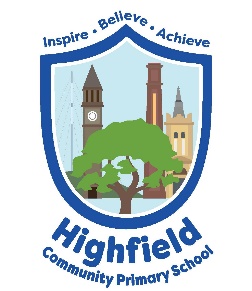 Class Teacher Job DescriptionQUALIFIED TEACHER STATUSJOB DESCRIPTIONThis position requires the holder to provide professional management and organisation to secure high quality teaching, effective use of resources and improved standards of learning and achievement for all pupils.Teaching, Learning and AssessmentHave a good, up to date working knowledge and understanding of a range of teaching, learning and behaviour management strategies for children with special educational needs (for social, communication and interaction needs in particular).Know how to use and adopt the strategies, including how to provide opportunities for all learners to achieve their individual potential.Teach challenging, well organised lessons across the age and diverse ability range using:
A deep knowledge of the children’s individual needsAn appropriate range of teaching strategies and resources, including ICTAdapt language and communication strategies to suit learnersManage the learning of individuals modifying their teaching appropriately to suit the needs of the children
Know and implement all the school's assessment procedures.Monitor the progress of those they teach and use monitoring information to help raise levels of achievement of the children they teach.Make effective use of an appropriate range of observation, assessment, monitoring and recording strategies as a basis for setting challenging individual targets and monitoring progress.Work in partnership with other agencies e.g. Speech and Language therapists, to ensure pupils individual needs are met.Provide reports on children’s progress and achievement for annual reviews and other reporting requirements.Set high expectations for pupils’ behaviour, establishing and maintaining a good standard of discipline through well-focused teaching and through positive and productive relationships.Treat all children in a fair and respectful manner.Use teaching methods which keep pupils engaged, including stimulating pupils’ intellectual curiosity, effective questioning and response, clear presentation and good use of resources.Prepare and present informative reports to parents.Take responsibility for own professional development and keep up-to-date with research and developments in pedagogy and in the subjects they teach.Take an active part in their professional responsibilities in relation to safe guarding, school policies and practices.Set a good example to the pupils they teach in their presentation and their personal conduct.Establish effective working relationships with professional colleagues including, where applicable, associate staff.Display pupil’s work to celebrate effort and achievement.Maintain a well organised and tidy classroom.Contribute fully to the life of the school including taking an active part in decision making for school improvement.Be actively committed to self-evaluation and improvement in performance. Contribute to extra-curricular provision.Job Outline for Class Teacher   Full time Permanent Pay Range:  Main Scale and Upper Pay Scale (dependent on experience)Job PurposeTo teach pupils within the SEN Unit at Highfield Community Primary School, in Key Stage 2 To take an active role in school improvementTo carry out such associated duties as are reasonable assigned by the Head teacher and SEN Unit Lead                     Agreed by:  Mr A Proctor   Headteacher                  Date:28/03/22